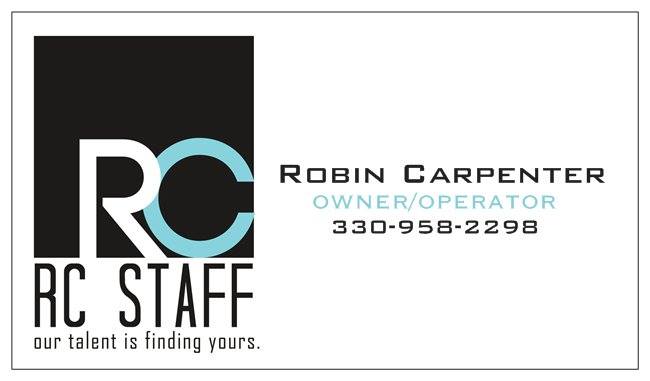          Employee TimecardWeek Ending:Week Ending:Name:Name:ManagerManagerDateDateInInOutOutOutOutBreaksReg. HoursReg. HoursReg. HoursReg. HoursReg. HoursOT HoursOT HoursOT HoursOT HoursTotal HoursTotal HoursTotal HoursTotal HoursTotal HoursTotal:Total:Employee Signature:Employee Signature:Employee Signature:   Date:   Date:   Date:   Date:Manager Signature:Manager Signature:Manager Signature:Date:Date:Date:Date: